ГАУ ДПО РК «КАРЕЛЬСКИЙ ИНСТИТУТ РАЗВИТИЯ ОБРАЗОВАНИЯ»ЦЕНТР ЭТНОКУЛЬТУРНОГО ОБРАЗОВАНИЯРЕСПУБЛИКАНСКАЯ ОЛИМПИАДА ШКОЛЬНИКОВ ПО КАРЕЛЬСКОМУ, ВЕПССКОМУ И ФИНСКОМУ ЯЗЫКАМОЛИМПИАДА ПО КАРЕЛЬСКОМУ ЯЗЫКУСОБСТВЕННО КАРЕЛЬСКОЕ НАРЕЧИЕ9-11 КЛАССКЛЮЧИ К ЗАДАНИЯМ20241.Привет!Меня зовут Каспер.Я високосное привидение. Ты знаешь, что такое високосный год (lisäpäivävuosi)?Прочитай мою новость и найди утверждения, которые соответствуют содержанию текста.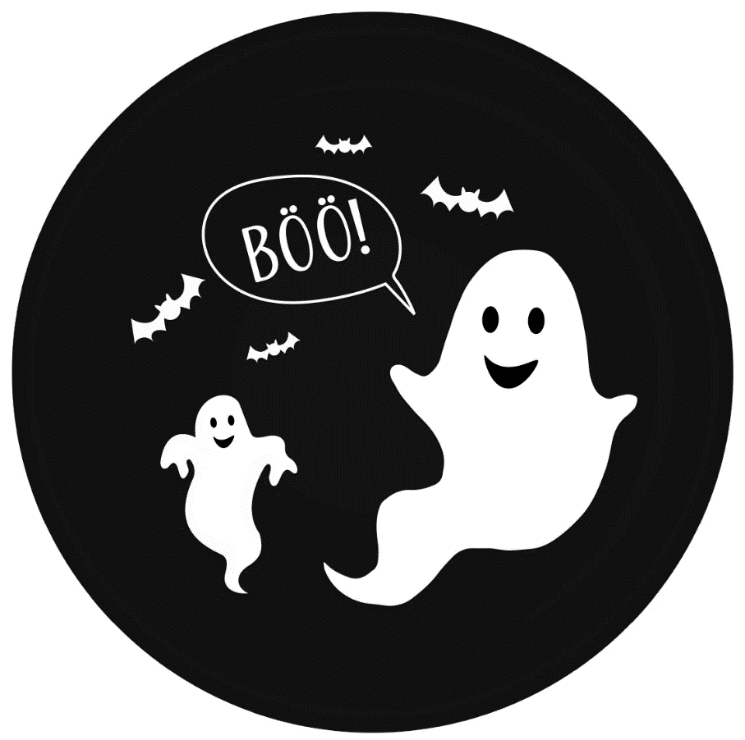 Vuosi 2024 on lisäpäivävuosi. Lisäpäivävuosi on joka nelläš vuosi.Lisäpäivävuotena tuiskukuušša on 28 päivän ieštä 29 päivyä. 29. tuiskukuuta vietetäh noin šanottuo lisäpäivyä. Ilman lisäpäivien lisyämistä tuiskukuun loppuh vuuvvenajat ta kalenteri alettais pikkuhil’l’ua kulkie eri vauhtie. Kalenterivuuvven pivuš on 365 vuorokautta. Muan kierto Aurinkon ympäri keštäy noin 365 päivyä ta 6 tuntie. Niinpä nelläššä vuuvvešša ylimiäräsie tuntija keräytyy vuorokauven mittah.Lisäpäivävuosie ollah kaikki nellällä jakautujat vuuvvet, kuin vuosi 2024. Poikkeukšena ollah vain tašavuosišuat: ne ollah lisäpäivävuosie vain, još ne jakauvutah luvulla 400. Šentäh vuosi 2000 oli lisäpäivävuosi, ka 2100 ei ole.Nyt muailmašša eläy noin nellä miljonie ihmistä, kumpaset on šynnytty 29. tuiskukuuta. Tavallisina vuosina hyö voijah juhlie omua šyntymäpäivyä 28. tuiskukuuta tahi 1. kevätkuuta.29. tuiskukuuta muailmašša juhlitah mukavie pruasniekkoja, esimerkiksi, Koščei Kuolomattoman päivyä, Päivyä, mi kulkou ičekšeh, Harvinaisien tautien päivyä.2.Отлично!Теперь ты знаешь, что такое високосный год.В високосный год что угодно может быть шиворот-навыворот (muurnin ta viärin). Какие из следующих правил поведения за столом написаны шиворот-навыворот (как нельзя себя вести)? 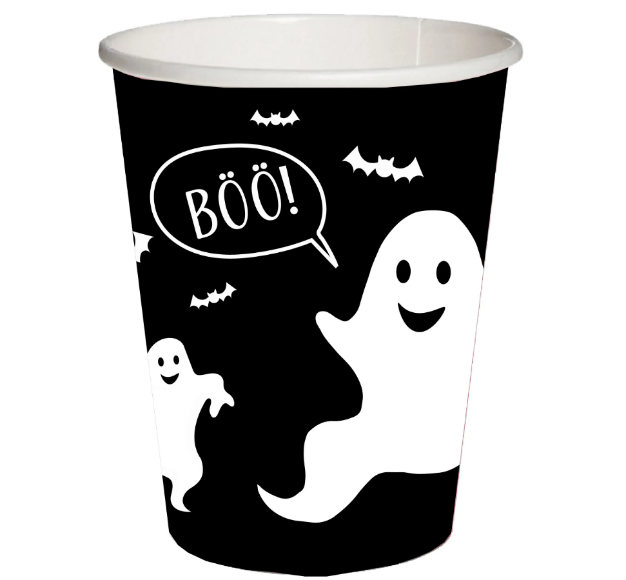 3.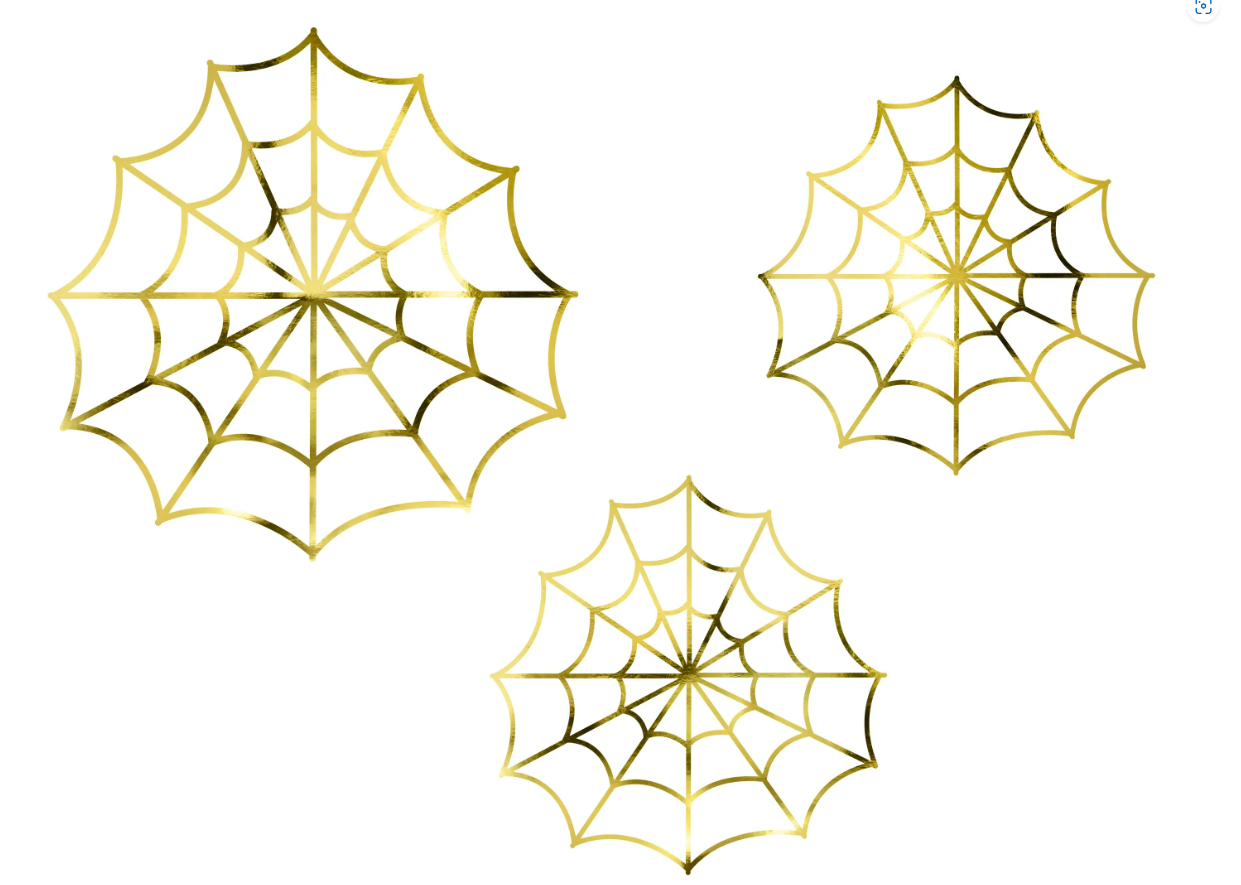 Я очень люблю анаграммы, ведь в них всё шиворот-навыворот. Например: Mi eläin on kašši? – Kišša.Mi vuate on tikka? – Takki.Mi ruoka on mieli? – Liemi.Сможешь сам решить следующую анаграмму?Mi lintu on karahka?Напиши ответ.Oikie vaštauš: HARAKKA4.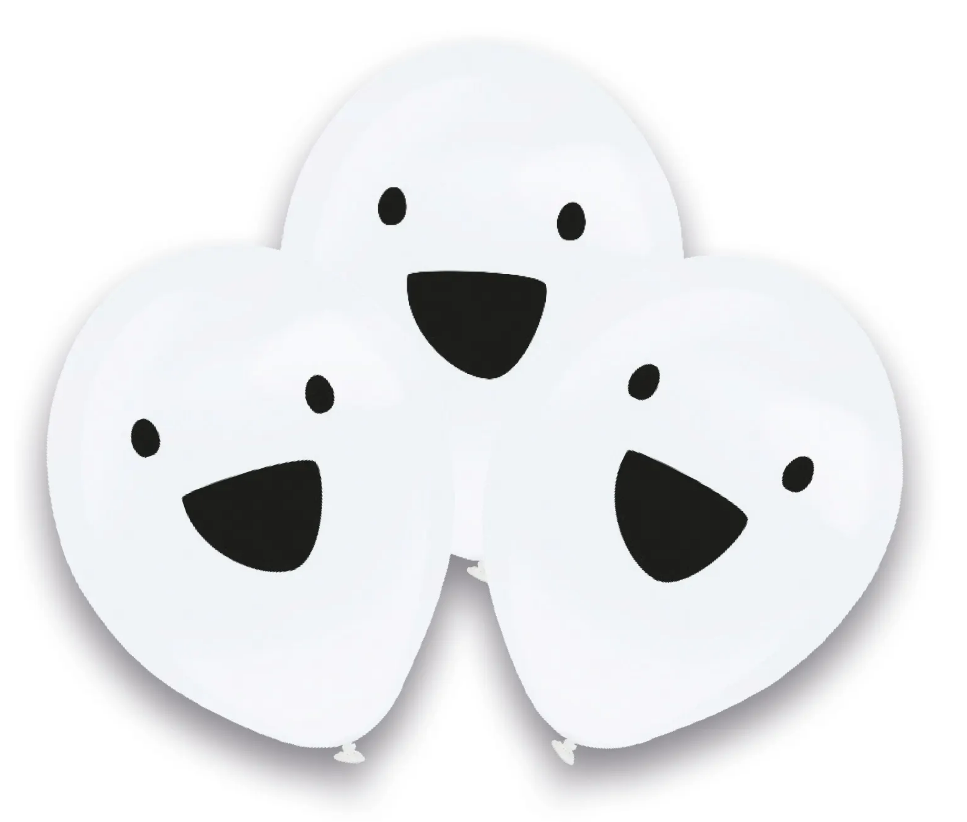 Упс!В високосный год весь день может пойти шиворот-навыворот. Послушай рассказ о странном утре девочки Анни. Какие утверждения ниже совпадают с содержанием рассказа?Ссылка на аудио: https://disk.yandex.ru/d/R_mZXdg4PIU3kA Текст для аудирования:Oli tavallini šykšyni huomeneš.Anni havaččeutu šänkyššäh herätyškellon iäneh. Koulu alko puolen tunnin piäštä.Kakši netälie takaperin Anni läksi enšimmäiseh luokkah. Koulušša oli niin mukava, jotta Anni hyvällä mielin nousi šiih aikaseh huomenekšella. Hiän mäni kylpyhuoneheh hammašpešulla.- Onpa kumma? – Anni kummekšu ta heilutti piätäh.Hammaštahnan paikalla oli šuolapurkki.– Moušot mie tuaš kävelin unissani? – ajatteli Anni ta muisti kun kerran yöllä pani tuatolla ketčuppie kuppih.Mistini šuola kylpyhuonehešša heti unohtu Annilta, konša hiän tuli keittijöh.- Täššä on šiun huomenešruoka, - šano muamo ta anto Annilla šuuren mal’l’an karamellie. - Miun pitäy kiirehtie, jotta en myöhäššy töih. Näkeyvymmä iltapäivällä, - šano muamo ta mäni pois.Anni jäi šanattomana šeisomah keittijöššä, vet tavallisešti muamo taričči hänellä kakrahuttuo huomenešruuvvakši, a karamellie anto vain pyhänäpäivänä.- Mirri, moušot tänäpiänä on Nakrun päivä? - kyšy hiän kiššalta, kumpani istu keittijön lattiella.Annin yllätykšekši n’aukumisen ieštä kišša haukahti hänellä ihan kuin koira.- Onnakko nyt miula on jo aika männä kouluh, - šano Anni Mirrillä, otti koululaukun ta aštu ovešta pihalla.5.Осторожно!Иногда всё происходит шиворот-навыворот, потому что люди не понимают друг друга, как в нашем видео.Посмотри видео. Какие утверждения совпадают с его содержанием?Ссылка на видео: https://disk.yandex.ru/i/ZaYTfhtmTJmMFA 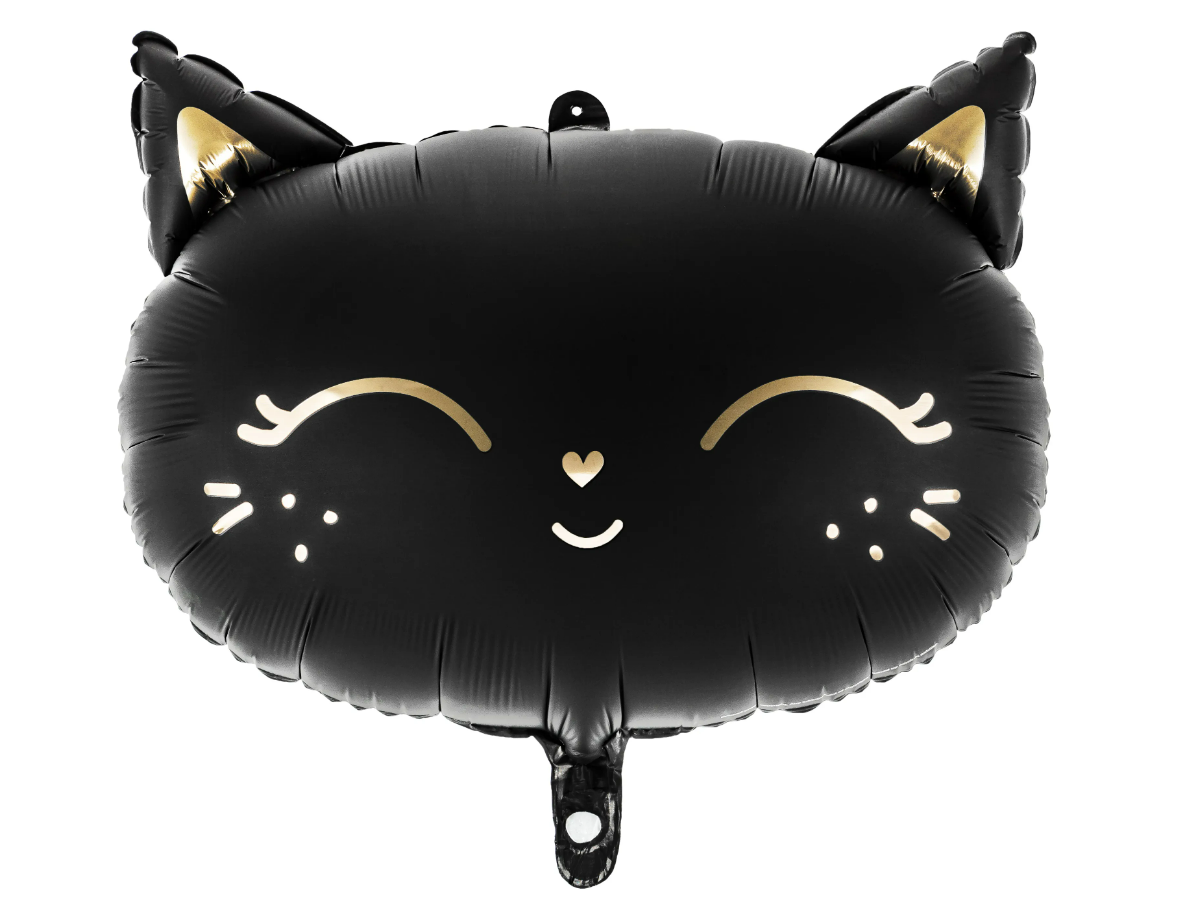 6.Придумай свою историю про день, праздник или урок, которые пошли шиворот-навыворот. Напиши, как минимум, 10 предложений.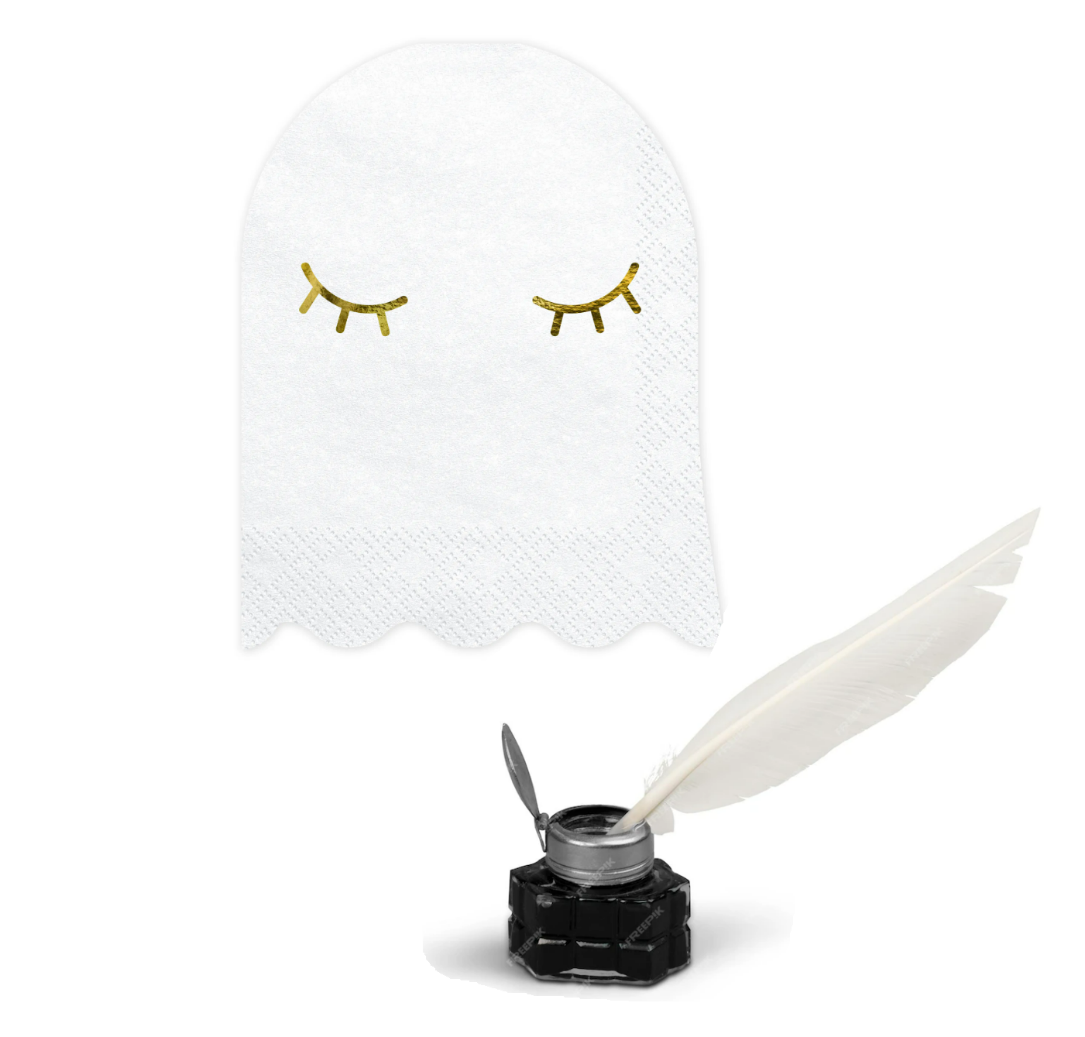 ________________________________________________________________________________________________________________________________________________________________________________________________________________________________________________________________________________________________________________________________________________________________________________________________________________________________________________________________________________________________OIKEINVIÄRIN1Lisäpäivävuuvvešša on 52 netälie ta kakši päivyä.+2Muan kierto Kuun ympäri keštäy yli 365 päivyä.3Vuosi 1600 oli lisäpäivävuotena.+4Vuosi 2100 on lisäpäivävuosi.5Lisäpäivävuuvven tuiskukuu on kalenterin lyhyin kuukauši.+6Lisäpäivänä šyntynyt ihmini voit juhlie šyntymäpäivyä vain kerran nelläššä vuuvvešša.729.2. on Kasperin nimipäivä nimipäiväkalenterissa.8Lisäpäivänä juhlitah Päivyä, mi kulkou ičekšeh.+Muurnin ta viärin1Peše kiät, istuuvu stolah omalla paikalla ta šyö kylläsekši.2Nuole näppijä, mäčkytä šyyvveššä.+3Pyöri šyyvveššä, pakaja ruoka šuušša.+4Issu hyvin ta kyšy lisyä ruokua. 5Ota lusikka käteh ta lyö nuapurie, šiitä vinnua kuppi lattiella.+6Häiriče toisie, leiki ta pelauvu stolašša.+7Kiirehi ta mättyä šuu täyvekši.+8Šyö ruoka loppuh ta šano passipot šyötyö.Muurnin ta viärin1Tuatto šöi huomenekšella ketčuppie kakrahutun ieštä. 2Pešuhuonehešša hammaštahnan paikalla oli šuolapurkki. +3Huomenešruuvvakši muamo anto Annilla šuuren mal’l’an karamellie.+4Muamo ei lähten töih ta jäi kotih leikkimäh kiššan kera.5Annin koululaukku käveli unissah.6Mirri-kišša haukahti Annilla ihan kuin koira. +OIKIETŠANOMISET1Polina istuu stolašša ta lukou kirjua. +2Muamo kiruou tytärtä. 3Huonehešša on paha šiivo.4Tyttö ei ole luatin kotitehtävie.5Polina šilitti pyykit.+6Tyttö läksi kävelyllä. 7Tyttö pesi vuattiet.8Muamo ta tytär juuvvah čäijyö.+9Tyttö istuu keittijöššä šähköhellašša.10Polina on iloni, jotta internetti loppu.